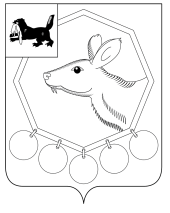                                          РОССИЙСКАЯ ФЕДЕРАЦИЯ                                            ИРКУТСКАЯ ОБЛАСТЬ     КОНТРОЛЬНО-СЧЕТНАЯ ПАЛАТА МУНИЦИПАЛЬНОГО ОБРАЗОВАНИЯ «БАЯНДАЕВСКИЙ РАЙОН»«24»  апреля  2014 г.                                                                                                          № 15                           УТВЕРЖДАЮПредседательКонтрольно-счетной палатыДамбуев Ю.Ф.«24» апреля 2014 г.ОТЧЕТО РЕЗУЛЬТАТАХ КОНТРОЛЬНОГО МЕРОПРИЯТИЯ«Проверка законного и результативного (эффективного и экономного) использования средств, выделенных на реализацию мероприятий перечня проектов народных инициатив за 2013 год учреждениям сферы культуры МО «Баяндаевский район» (наименование контрольного мероприятия)1. Основание для проведения контрольного мероприятия: Письмо прокуратуры Баяндаевского района о выделении специалиста для проведения проверки от 16.01.2014 №7-19.2. Предмет контрольного мероприятия: Бюджетные средства выделенные на реализацию мероприятий перечня проектов народных инициатив за 2013 год. Цель контрольного мероприятия: Проверка соблюдения законодательства при использовании средств областного и местного бюджетов.Вопросы:Анализ нормативной правовой базы, регламентирующей принятие расходных обязательств муниципальных образований по финансированию мероприятий проектов народных инициатив.Оценка мероприятий народных инициатив на предмет соответствия полномочиям органов местного самоуправления поселений, потребности муниципального образования в их реализации.Формирование расходов на реализацию проектов народных инициатив.Соблюдение законодательства при осуществлении закупок товаров, работ и услуг.Финансирование расходов (в т.ч. наличие первичных бухгалтерских документов): полнота, своевременность, обоснованность.Отражение объектов, полученных в ходе реализации народных инициатив, в бухгалтерском учете и реестре муниципальной собственности.Оценка эффективности реализации проектов народных инициатив.    Проверяемый период деятельности: 2013 год.Сроки проведения контрольного мероприятия: 14.04.2014г.-23.04.2014г.Состав рабочей группы: Аудитор Дамбуев Юрий Францевич, инспектор Ходоева Маргарита Александровна.Перечень объектов контрольного мероприятия: Муниципальное бюджетное учреждение культуры «Баяндаевский межпоселенческий культурно-спортивный комплекс», краткое наименование: МБУК Баяндаевский МКСК. Юридический адрес: 669120, Иркутская область, Баяндаевский район, с.Баяндай, ул.Гагарина, 42.  ИНН 3849017056, КПП 384901001, ОГРН 1113850029149. Директор Истаева Любовь ЦыреновнаМуниципальное бюджетное учреждение культуры Межпоселенческая центральная библиотека муниципального образования «Баяндаевский район», краткое наименование: МБУК МЦБ МО «Баяндаевский район» Юридический адрес: 669120, Иркутская область, Баяндаевский район, с.Баяндай, ул.Бутунаева, 3.  ИНН 8502003828, КПП 850201001, ОГРН 1083845000249. Директор Абгалдаева Жанна Владимировна.Муниципальное бюджетное образовательное учреждение дополнительного образования детей «Баяндаевская детская школа искусств», краткое наименование: МБОУ ДОД Баяндаевская ДШИ. Юридический адрес: 669120, Иркутская область, Баяндаевский район, с.Баяндай, ул.Бутунаева, 3«а».  ИНН 8502002567, КПП 850201001, ОГРН 1038500599312. Директор Бубаева Светлана Александровна. Проверка законного и результативного (эффективного и экономного) использования средств, выделенных на реализацию мероприятий перечня проектов народных инициатив за 2013 год Вопрос 4.1. Анализ нормативной правовой базы, регламентирующей принятие расходных обязательств муниципального района по финансированию мероприятий проектов народных инициатив.Законом Иркутской области от 11.12.2012 №139-оз «Об областном бюджете на 2013 год и на плановый период 2014 и 2015 годов» (далее – Закон №139-оз) муниципальному образованию «Баяндаевский район» (далее МО «Баяндаевский район») предусмотрены бюджетные ассигнования в ведомственной структуре расходов областного бюджета на 2013 год по коду бюджетной классификации: главе 831,  разделу 14 «Межбюджетные трансферты общего характера бюджетам субъектов Российской Федерации и муниципальных образований», подразделу 03 «Прочие межбюджетные трансферты общего характера», целевой статье 593 00 00 «Реализация мероприятий перечня проектов народных инициатив», виду расходов  «Субсидии, за исключением субсидий на софинансирование объектов капитального строительства государственной собственности и муниципальной собственности» в сумме 2634,2 тыс. руб.         Постановлением Правительства Иркутской области от 14.05.2013г.  №186-пп  утвержден порядок предоставления в 2013 году из областного бюджета бюджетам городских округов, муниципальных районов и поселений Иркутской области субсидий в целях софинансирования расходов, связанных с реализацией мероприятий перечня проектов народных инициатив (далее – Постановление 186-пп).Решением Думы муниципального образования «Баяндаевский район» от 14.06.2013г. №39/1 «О внесении изменений в бюджет муниципального образования «Баяндаевский район» на 2013 год и плановый период 2014 и 2015 годов», утвержденный решением Думы МО «Баяндаевский район» 25 декабря 2012 года № 33/2 предусмотрено поступление по коду доходов бюджетной классификации 2 02 02999 05 0000 151 «Прочие субсидии бюджетам муниципальных районов» (с учетом субсидий на реализацию проектов народных инициатив) в сумме 96601 тыс. руб.  Между министерством экономического развития Иркутской области (далее – Министерство экономического развития) и администрацией МО «Баяндаевский район» заключено Соглашение от 03.07.2013г.№62-57-681/3-1  (далее – Соглашение) о предоставлении в 2013 году из областного бюджета бюджетам городских округов, муниципальных районов и поселений Иркутской области субсидий в целях софинансирования расходов, связанных с реализацией мероприятий перечня проектов народных инициатив, в котором определен следующий перечень проектов: - приобретение рояля для МБУК «Баяндаевский медпоселенческий культурно-спортивный комплекс» - 316500 руб.;- приобретение материалов для текущего ремонта здания МБУК «Баяндаевский медпоселенческий культурно-спортивный комплекс» (ремонт зала, сцены) - 619882 руб.;- приобретение стройматериалов для обустройства новой лестницы центрального входа и ограждения здания библиотеки в с.Баяндай, обустройства школьного стадиона в с.Хогот, ремонта МБОУ ДОД «Баяндаевская ДШИ» - 249838 руб.;- приобретение материалов для обустройства площадки под установку уличных тренажеров в МБОУ «Баяндаевская СОШ» 100000 руб.;- приобретение оборудования для организации музыкальной группы в МБОУ «Баяндаевская СОШ» 126956 руб.;- текущий ремонт спортзала МБОУ «Покровская СОШ» - 406000 руб.- приобретение и монтаж окон ПВХ для КСК в с.Хогот - 250000 руб.- приобретение оргтехники для Баяндаевский детский сад №3 «Звездочка», МБДОУ Люрский детский сад, МБДОУ Хоготовский детский сад «Солнышко», МБДОУ Половинский детский сад «Колосок», МБДОУ Шаманский детский сад «Солнышко», МБДОУ Покровский детский сад, МБДОУ Тургеневский детский сад, МБДОУ детский сад №2, МБДОУ Ользоновский детский сад «Аленушка», МБДОУ Васильевский детский сад, МБДОУ Загатуйский детский сад, МБОУ ДОД Баяндаевская ДЮСШ – 280172 руб.;- текущий ремонт котельной МБОУ «Ользоновская СОШ» - 251460 руб.;- приобретение звукоусиливающей аппаратуры для МБОУ ДОД Баяндаевская ДЮСШ – 60000 руб.В соответствии с частью 1 и 2 статьи 86 Бюджетного кодекса РФ был принят муниципальный правовой акт определяющий расходные обязательства по реализации мероприятий перечня проектов народных инициатив в 2013 году решением Думы муниципального образования «Баяндаевский район» от 17.05.2013г. №38/1 с изменениями от 24.09.2013г. одобрен перечень проектов народных инициатив.Однако в реестре расходных обязательств решение Думы МО «Баяндаевский район» от 17.05.2013г. №38/1 «Об одобрении перечня проектов народных инициатив на территории муниципального образования Баяндаевский район» не указано, таким образом оценка объемов бюджетных ассигнований для исполнения включенных в реестр расходных обязательств, была произведена путем увеличения общей суммы по соответствующим разделам и подразделам бюджетной классификации.Вопрос 4.2. Оценка мероприятий народных инициатив на предмет соответствия полномочиям органов местного самоуправления района, потребности муниципального образования в их реализации. Перечень проектов народных инициатив (далее – Перечень) на 2013 год в муниципальном образовании «Баяндаевский район» соответствует вопросам местного значения поселения: - приобретение рояля для МБУК «Баяндаевский медпоселенческий культурно-спортивный комплекс», приобретение материалов для текущего ремонта здания МБУК «Баяндаевский медпоселенческий культурно-спортивный комплекс» и приобретение стройматериалов для обустройства новой лестницы центрального входа и ограждения здания библиотеки в с.Баяндай относятся к решению вопросов указанных в п. 19.1, п. 26 ч.1  статьи 15 Федерального закона «Об общих принципах организации местного самоуправления в Российской Федерации» от 06.10.2003г. №131-ФЗ. В муниципальном образовании «Баяндаевский район» имелась потребность в реализации перечня проектов народных инициатив  2013 года.Объекты, на которые было определено использовать средства по реализации мероприятий перечня проектов народных инициатив на 2013 год, состоят в реестре муниципальной собственности района.Вопрос 4.3. Формирование расходов на реализацию проектов народных инициатив.Законом Иркутской области от 30.04.2013г. №21-ОЗ «О внесении изменений в Закон Иркутской области «Об областном бюджете на 2013 год и плановый период 2014 и 2015 годов» утвержден объем субсидий, предоставляемых местным бюджетам из фонда софинансирования расходов Иркутской области для муниципального образования «Баяндаевский район» на реализацию мероприятий перечня проектов народных инициатив в 2013 году в сумме 2634,2 тыс.руб. Министерством экономического развития Иркутской области  уведомлением по расчетам между бюджетами от 06.05.2013 №7014 до получателя бюджетных средств (МО «Баяндаевский район») доведены бюджетные ассигнования в сумме 2634,2 тыс. руб. В соответствии с Соглашением между Министерством экономического развития и администрацией МО «Баяндаевский район» финансирование из областного бюджета предусмотрено в сумме 2634200 руб., размер долевого софинансирования за счет средств местного бюджета на реализацию мероприятий перечня проектов народных инициатив в Соглашении не определен.Условия софинансирования, установленные п. 8 Порядка №186-пп, соблюдены (26608 руб. или не менее 1 процента).Решением Думы муниципального образования «Баяндаевский район» от 13.06.2013г. №39/1 «О внесении изменений в бюджет муниципального образования «Баяндаевский район» на 2013 год и плановый период 2014 и 2015 годов, утвержденный решением Думы МО «Баяндаевский район» 25 декабря 2012 года № 33/2 предусмотрены бюджетные ассигнования в ведомственной структуре расходов районного бюджета на 2013 год:по коду бюджетной классификации: главе 083 «Баяндаевский отдел культуры»,  разделу 08 «Культура и кинематография», подразделу 01 «Дворцы и дома культуры и другие учреждения культуры», целевой статье 440 99 00 «Реализация мероприятий перечня проектов народных инициатив», виду расходов  «Субсидии, за исключением субсидий на софинансирование объектов капитального строительства государственной собственности и муниципальной собственности» в сумме 600,0 тыс. руб.;по коду бюджетной классификации: главе 083 «Баяндаевский отдел культуры»,  разделу 08 «Культура и кинематография», подразделу 01 «Библиотеки», целевой статье 442 99 00 «Реализация мероприятий перечня проектов народных инициатив», виду расходов  «Субсидии, за исключением субсидий на софинансирование объектов капитального строительства государственной собственности и муниципальной собственности» в сумме 50,0 тыс. руб.;по коду бюджетной классификации: главе 083 «Баяндаевский отдел культуры»,  разделу 08 «Культура и кинематография», подразделу 04 «Другие вопросы в области культуры», целевой статье 452 99 00 «Реализация мероприятий перечня проектов народных инициатив», виду расходов  «Субсидии, за исключением субсидий на софинансирование объектов капитального строительства государственной собственности и муниципальной собственности» в сумме 660,0 тыс. руб.;	Итого по Баяндаевскому отделу культуры 1310,0 тыс.руб.Решением Думы муниципального образования «Баяндаевский район» от 31.10.2013г. №42/2 «О внесении изменений в бюджет муниципального образования «Баяндаевский район» на 2013 год и плановый период 2014 и 2015 годов», утвержденный решением Думы МО «Баяндаевский район» 25 декабря 2012 года № 33/2 внесены изменения в части бюджетных ассигнований на мероприятия перечня народных инициатив и предусмотрены бюджетные ассигнования в ведомственной структуре расходов районного бюджета на 2013 год:по коду бюджетной классификации: главе 083 «Баяндаевский отдел культуры»,  разделу 08 «Культура и кинематография», подразделу 01 «Дворцы и дома культуры и другие учреждения культуры», целевой статье 440 99 00 «Реализация мероприятий перечня проектов народных инициатив», виду расходов  «Субсидии, за исключением субсидий на софинансирование объектов капитального строительства государственной собственности и муниципальной собственности» в сумме 1036,4 тыс. руб.;по коду бюджетной классификации: главе 083 «Баяндаевский отдел культуры»,  разделу 08 «Культура и кинематография», подразделу 01 «Библиотеки», целевой статье 442 99 00 «Реализация мероприятий перечня проектов народных инициатив», виду расходов  «Субсидии, за исключением субсидий на софинансирование объектов капитального строительства государственной собственности и муниципальной собственности» в сумме 50,0 тыс. руб.;по коду бюджетной классификации: главе 083 «Баяндаевский отдел культуры»,  разделу 08 «Культура и кинематография», подразделу 04 «Другие вопросы в области культуры», целевой статье 452 99 00 «Реализация мероприятий перечня проектов народных инициатив», виду расходов  «Субсидии, за исключением субсидий на софинансирование объектов капитального строительства государственной собственности и муниципальной собственности» в сумме 0 тыс. руб.;	Итого по Баяндаевскому отделу культуры с учетом изменений 1086,4 тыс.руб.По реализации мероприятий перечня проектов народных инициатив в 2013 году согласно Решению Думы муниципального образования «Баяндаевский район» от 17.05.2013г. №38/1 «Об одобрении перечня проектов народных инициатив на территории муниципального образования «Баяндаевский район» с изменениями от 24.09.2013г. одобрен следующий перечень проектов народных инициатив в сфере культуры:Приобретение рояля для МБУК «Баяндаевский медпоселенческий культурно-спортивный комплекс» - 316500 руб.;Приобретение материалов для текущего ремонта здания МБУК «Баяндаевский медпоселенческий культурно-спортивный комплекс» (ремонт зала, сцены) - 619882 руб.;Приобретение стройматериалов для обустройства новой лестницы центрального входа и ограждения здания библиотеки в с.Баяндай - 50008    руб.Приобретение стройматериалов для ремонта МБОУ ДОД Баяндаевская ДШИ – 100000 руб.Итого: 1086390,00 руб.Вопрос 4.4. Соблюдение законодательства при осуществлении закупок товаров, работ и услуг.При размещении заказов на поставки товаров, на оказание работ и услуг в ходе реализации проектов народных инициатив в муниципальном образовании  «Баяндаевский район» нарушений п. 14 ст. 55 Федерального закона Российской Федерации от 21.07.2005 №94-ФЗ «О размещении заказов на поставки товаров, выполнение работ, оказание услуг для государственных и муниципальных нужд» не установлено. МБУК Баяндаевский МКСК не были соблюдены требования п.3 ст. 18 Федерального закона от 21.07.2005 №94-ФЗ «О размещении заказов на поставки товаров, выполнение работ, оказание услуг для государственных и муниципальных нужд» в части направления в Управление федерального казначейства в трехдневный срок для размещения на официальном сайте сведений о заключении контракта, его изменении и исполнении. Вопрос 4.5. Финансирование расходов (в т.ч. наличие первичных бухгалтерских документов): полнота, своевременность, обоснованностьФинансирование Субсидии в 2013 году из областного бюджета осуществлено в полном объеме платежным поручением от 30.07.2013г.  №656 на сумму 2634200,00 руб., софинансирование за счет средств местного бюджета было предусмотрено общим объемом по одному мероприятию Перечня, относящемуся к мероприятиям Отдела культуры района в сумме 26608,00 руб.Финансовым управлением администрации муниципального образования «Баяндаевский район» за счет средств Субсидии доведены предельные объемы финансирования до Баяндаевского отдел культуры: Расходным расписанием от 17.07.2013г. №400 –   26608 руб.Расходным расписанием от 20.08.2013г. №474 –   23400 руб.Расходным расписанием от 23.08.2013г. №481 – 100000 руб.Расходным расписанием от 04.09.2013г. №503 – 566500 руб.Расходным расписанием от 10.10.2013г. №608 – 369882 руб.Итого:1086390 руб.	В свою очередь Баяндаевским отделом культуры перечислены средства Субсидии в сумме 1086390,00 руб. учреждениям культуры района:– МБУК МЦБ МО Баяндаевский район – платежное поручение от 23.07.2013г. №5480112 на сумму 26608,00 руб., платежное поручение от 21.08.2013г. №5647731 на сумму 23400,00 руб., всего – 50008,00 руб.– МБОУ ДОД Баяндаевская ДШИ – платежное поручение от 27.08.2013г. №5678848 на сумму 100000,00 руб.– МБУК Баяндаевский МКСК – платежное поручение от 05.09.2013г. №5737517 на сумму 566500,00 руб., платежное поручение от 10.10.2013г. №5970254 на сумму 369882,00 руб., всего – 936382,00 руб.Средства Субсидии израсходованы на следующие цели:МБУК Баяндаевский МКСК – приобретен рояль, согласно договору с ООО Фирмой «Октет» №17/05.13-13 от 17.05.2013г., счету на оплату №161 от 09.07.2013г. оплачено платежным поручением №5777001 от 11.09.2013г. 316500,00 руб., товарная накладная от 09.07.2013г. №204.Приобретены материалы конструкций подвесных потолков согласно муниципальному контракту с ООО «Современник» №1 от 27.08.2013г. (протокол от 19.08.2013г. №0334300259113000001-П), счету на оплату №4 от 30.08.2013г. оплачено платежным поручением №5767667 от 10.09.2013г. на сумму 250000,00 руб., товарная накладная от 17.12.2013г. №24, акт об установке без номера от 27.12.2013г.Приобретены панели стен согласно муниципальному контракту с ООО «Современник» №2 от 06.09.2013г., счету на оплату №5 от 10.09.2013г. оплачено платежными поручениями №5988557 от 14.10.2013г. на сумму 200000,00 руб. и от 22.10.2013г. №6041552 на сумму 169882,00 руб., итого 369882,00 руб., товарная накладная от 17.12.2013г. №25, акт об установке без номера от 27.12.2013г.Итого по МБУК Баяндаевский МКСК 936382,00 руб.МБУК МЦБ МО «Баяндаевский район» – приобретены пиломатериалы у КФХ Павлова Э.Н. для строительства новой лестницы  центрального входа и ограждения здания библиотеки, согласно договору без номера от 22.07.2013г., счету на оплату №10 от 22.07.2013г. оплачено платежным поручением №288 от 25.07.2013г. на сумму 26608,00 руб., товарная накладная от 20.07.2013г. №11.Приобретены пиломатериалы у КФХ Балтухаева С.А. для строительства новой лестницы  центрального входа и ограждения здания библиотеки, согласно договору без номера от 24.09.2013г., счету на оплату №1 от 24.09.2013г. оплачено платежным поручением №5887386 от 27.09.2013г. на сумму 23400,00 руб., товарная накладная от 29.11.2013г. №154.Итого по МБУК МЦБ МО «Баяндаевский район» 50008,00 руб.МБДОУ ДОД Баяндаевская ДШИ – приобретены створки окон ПВХ у ООО «Высокий стиль», согласно договору без номера от 01.10.2013г., счету на оплату №133 от 01.10.2013г. оплачено платежным поручением №6107407 от 31.10.2013г. 15000,00 руб., товарная накладная от 30.10.2013г. №147, акт об установке без номера от 31.10.2013г.Приобретены строительные и отделочные материалы у ООО «М-Снаб», согласно договору №54 от 27.11.2013г., счету на оплату №6117 от 10.12.2013г. оплачено платежным поручением №6315691 от 03.12.2013г. 37205,79 руб., товарная накладная от 10.12.2013г. №19772, акт об установке без номера от 27.12.2013г.Приобретены строительные материалы у ИП Бадлеевой Н.Р., согласно договору №43 от 24.12.2013г., счету на оплату №213 от 24.12.2013г. оплачено платежным поручением №6511411 от 25.12.2013г. 47794,21 руб., товарная накладная от 24.12.2013г. №196, акт об установке без номера от 27.12.2013г.Итого по МБОУ ДОД Баяндаевская ДШИ – 100000,00 руб.Вопрос 4.6. Отражение объектов полученных в ходе реализации народных инициатив, в бухгалтерском учете и реестре муниципальной собственности.Расходы на реализацию мероприятий перечня проектов народных инициатив на 2013 год в муниципальном образовании «Баяндаевский район» были произведены по соответствующим кодам классификации операций сектора государственного управления. Приобретенные основные средства в каждом учреждении поставлены на бухгалтерский баланс, заведены инвентарные карточки.По средствам израсходованным на ремонт объектов произведено увеличение балансовой стоимости этих объектов, что отражено в соответствующих регистрах бухгалтерского учета.По приобретениям произведенным за счет средств по реализации мероприятий перечня проектов народных инициатив на 2013 год в муниципальном образовании «Баяндаевский район» имеются необходимые первичные документы, также увеличение стоимости основных средств отражено в соответствующих регистрах бухгалтерского учета. Имущество приобретенное в ходе реализации проектов народных инициатив на 2013 год включено в реестр муниципальной собственности. Вопрос 4.7. Оценка эффективности реализации проектов народных инициатив. Поставленные цели проектов народных инициатив на 2013 год в муниципальном образовании «Баяндаевский район» достигнуты, что свидетельствует об эффективном использовании бюджетных средств.Инспектор                                                                            	Ходоева М.А.